   UNIFORM PROGRAM APPLICATION / YEARLY PRINCIPAL’S UPDATE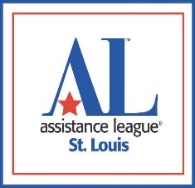 School:                                                                 School District:Address:Telephone:                                                         Email Address:                                                     Principal:                                                               School Hours:*Accurate information is required for the following questions so that we can determine the number of students in your school who may need our assistance with uniform clothing.Do you have a uniform policy?  If so, please state the policy:Year your uniform program began.                  Is the program voluntary or mandatory?*What is your current enrollment numbers for grades pre-kindergarten through sixth grade?Pre-K______    1st______    2nd______    3rd______    4th______    5th______   6th______ = _________*Please indicate if your school only serves students pre-kindergarten through fifth grade:*Percentage of students currently wearing uniforms:Number of days per week uniforms are worn:Percentage of students on Free and Reduced Lunch Program: What color(s) are considered a uniform?Tops:______________________________________________Bottoms: ___________________________________________Are a majority of parents supportive of your school’s uniform program?*What are your goals for your uniform program?Do you have other sources for uniforms?   __________Yes _________________NoIf yes, who is your source?___________________________________________________________Name and position of person completing application/update information:_____________________________________________________Date__________________________Phone #:                                                                  Email: